Name(s): ___________________________________________________ Date: ____________Using the chart of angle measures, name two pairs of supplementary angles in the diagram where one pair is adjacent and one pair is nonadjacent.Construct a viable argument to convince me that each pair is supplementary.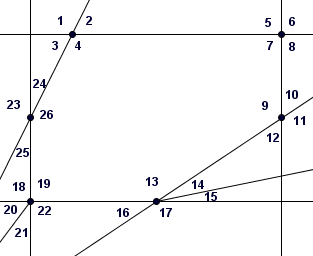 

1.__________________________________________________________________________________________________________________________________________________________
2._________________________________________________________________________________________________________________________________________________________AngleMeasure13579